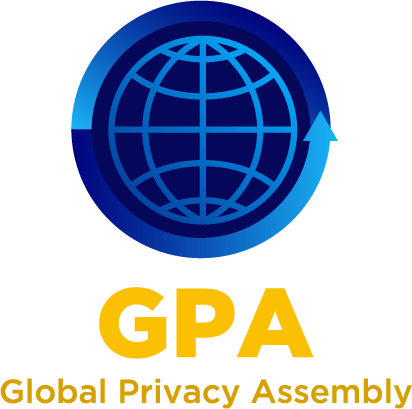 Call for Expression of Interest to the GPA Reference PanelThe Global Privacy Assembly (hereafter GPA) is a global forum for privacy and data protection authorities seeking to provide leadership at international level through diffusion of knowledge and supportive connections amongst authorities, thereby enabling them to effectively fulfil their mandates – both individually and in concert. Every September or October, the GPA holds an Annual Meeting during which independent regulators on privacy and data protection adopt high level resolutions and recommendations addressed to governments and international organisations. The GPA consists of a 7 member governance body called the Executive Committee. The Executive Committee comprises five elected members and the host authorities of the previous and next conferences. Following a resolution adopted at its 2019 Annual Meeting in Tirana, the GPA intends to set up an external, cross-disciplinary Reference Panel comprising of a maximum of 15 representatives of relevant civil society organisations, academic institutions, think tanks, non-privacy supervisory authorities, representatives of public authorities such as law enforcement authorities as well as representatives of the private sector whose main task will be to provide expert consultation to the GPA and its working groups on an ad hoc basis. Members of the GPA Reference Panel shall not be remunerated for the services they provide. The GPA Reference Panel will work in a transparent manner and in line with the GPA’s Vision and Mission (please visit https://globalprivacyassembly.org/the-assembly-and-executive-committee/strategic-direction-mission-and-vision/ for more information). In line with the GPA’s commitment to encouraging cultural, geographic and legal diversity, the Assembly would particularly welcome nominations from underrepresented regions.Interested applicants are invited to fill in the nomination form (Annex I) which needs to be accompanied by a cover letter clearly explaining the candidate’s motivation for answering the call and the contribution they can bring to the work of the GPA. Your cover letter should not be longer than a maximum of two A4 sheets of paper. The deadline for submitting your nomination is Friday 20 March 2020. Please return the Call for Interest along with your cover letter to the GPA Secretariat at: secretariat@globalprivacyassembly.org. Please note that late submissions will not be accepted. In order to ensure a well-balanced cultural, geographic and legal diversity in the Panel’s composition, the GPA Secretariat will be liaising closely with relevant GPA Regional and Linguistic Networks during the sifting and nomination process. The GPA Secretariat can also be contacted for any queries relating to the process and the GPA Reference Panel. The GPA will seek to announce the outcome by August 2020. Annex IGuide for Regional Networks and Prospective CandidatesProspective Applicants and the relevant Regional and Linguistic Networks are kindly requested to take into consideration the Selection Criteria and Reference Panel’s Deliverables before submitting their nominations for the GPA Reference Panel. When submitting your nomination, please ensure to provide the required information as set out in the Nomination Template below.   Selection Criteria: Applications will be assessed on the basis of the following selection criteria: applicant’s motivation and demonstrated interest in the vision and mission of the GPA (cover letter); a proven track record of expertise in the field of data protection and privacy or in a DP-related field (cover letter);cultural, geographic and legal, as well as gender balance;independence and impartiality, i.e. absence of circumstances which would give rise to a conflict of interest and the capacity to represent the common interest and position shared by stakeholders (cover letter).Deliverables: The overall objectives of the GPA’s Reference Panel is to provide expert knowledge and practical expertise on data protection and privacy as well as on DP-related issues, thereby equipping the Conference with the ability to identify cross-disciplinary policy solutions to privacy and data protection issues. 	Specifically, upon request from the membership, members of the reference panel will be tasked to: Provide input into the GPA’s Policy Strategy whilst giving expert advice on risks the GPA should be aware of in the global arena; Help in stimulating a multi-stakeholder dialogue in the area of data protection and privacy as well as related fields (e.g. consumer protection, digital economy) by supporting the Conference in broadening the scope of its engagement and outreach and by promoting the Conference’s vision and activities at relevant events and through social media; Contributing, upon request, to the work and discussions of the GPA’s working groups; Providing expert knowledge to Host Authorities of the Conference’s Annual Meeting in shaping the programme of the open session as well as of the closed session; Nomination TemplateNominee’s Name GenderContact Email Address The nominee is (please tick as appropriate): ⃝ An individual to be appointed in a personal capacity ⃝ An individual to be appointed as representative of an organisation If applying to be appointed as representative of an organisation, please select from the list below the category which describes most appropriately the organisation: ⃝ Academic Organisation (e.g. University, Research Institute within university)⃝ NGOs or Civil Society Organisation (i.e. non-state and non-for profit organisations pursuing a shared goal)⃝ Think Tank or Research Centre (i.e. research institutes not affiliated with an institution performing academic and educational activities)⃝ Non-privacy supervisory authority or Sectoral Regulator⃝ Private Sector Organisation or Industry GroupsPolicy Area: ⃝ Consumer Protection⃝ Human Rights⃝ International Enforcement Cooperation⃝ National Security and the Right to Privacy ⃝ Online Children’s Privacy⃝ Privacy and Data Protection ⃝ Technology Policy (Privacy in the Digital Age, Big Data, IoT, Cloud Computing, AI)Region: ⃝ Africa⃝ Asia⃝ Europe (in the broad sense)⃝ Middle East⃝ North America ⃝ Oceania⃝ South America ⃝ Global (please tick this if from an organisation with a global outreach) 